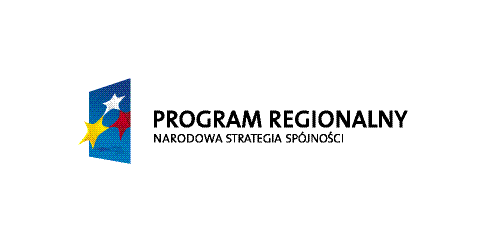 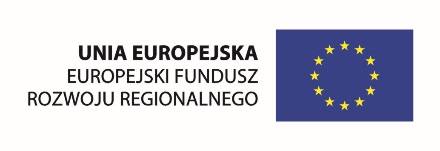 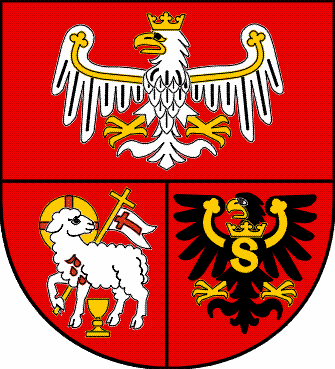 Wniosek o użyczenie pomieszczeń biurowychCentrum Użyteczności Publicznej 11.Nazwa:…………………………………………………………………………………………………Adres siedziby………………………….…………………………………………………….......…….....Nr KRS…………………………………..….NIP…………………………………….………………….Nr telefonu …………………………………e-mail:……………………………………………………..Osoba/osoby z którymi można się kontaktować w sprawie wniosku (imię i nazwisko, nr telefonu kontaktowego, adres poczty elektronicznej)…………………………………………………………………………………………………………………………………………………………………………………………………………………………2. Uzasadnienie wniosku Dokładny opis planowanej działalności pożytku publicznego (działalności statutowej) w lokalu CUP (liczba i rodzaj realizowanych działań, adresaci działań, liczba pracujących osób, etc.)…………………………………………………………………………………………………………………………………………………………………………………………………………………………………………………………………………………………………………………………………………………………………………………………………………………………………………………………………………………………………………………………………………………………………………………………………………………………………………………………………………………………………………………………………………………………………………………………… ………………………………………………………………………………………………………………………………………………………………………………………………………………………………………………………………………………………………………………………………………………………………………………………………………………………………………………………………………………………………………………………………………………………………………………………………………………………………………………………………………………1 Wniosek dla organizacji pozarządowych – tj. stowarzyszeń, fundacji, spółdzielni socjalnych i innych podmiotów, o których mowa w art. 3 ust. 2 i 3 ustawy o działalności pożytku publicznego i o wolontariacie.…………………………………………………………………………………………………………………………………………………………………………………………………………………………………………………………………………………………………………………………………………………………………………………………………………………………………………………… …………………………………………………………………………………………………………………………………………………………………………………………………………………………………………………………………………………………………………………………………………………………………………………………………………………………………………………………………………………………………………………………………………………………………………………………………………………………………………………………………………………………………………………………………………………………………………………………… …………………………………………………………………………………………………………………………………………………………………………………………………………………………………………………………………………………………………………………………………………………………………………………………………………………………………………………………………………………………………………………………………………………………………3. Dni i godziny działalności wnioskodawcy w lokalu:Dzień:	                            Godziny:…………………………………………….                   ………………………………...………….…………………………………………….                   …………………………………………….…………………………………………….                   ………………………………...………….……………………………………………                    .………………………………...………….…………………………………………….                   …………………………………………….…………………………………………….                   …………………………………………….…………………………………………….                   …………………………………………….…………………………………                                        …..…………………………………………..Miejsce, data                                                                    (czytelne podpisy lub pieczątki imienne osób   uprawnionych do reprezentowania wnioskodawcy)